WILDERNESS CAMP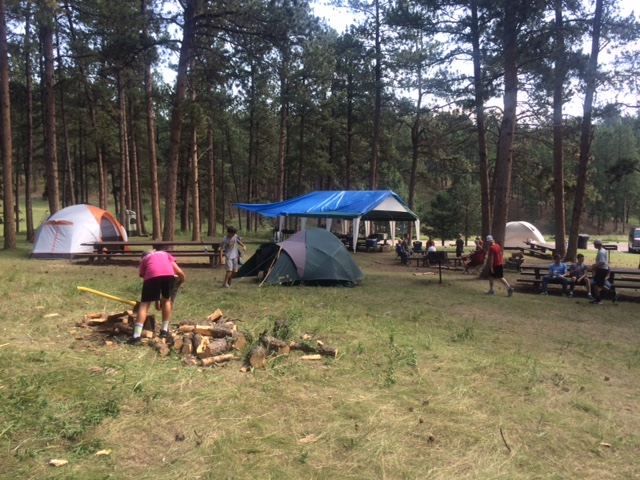 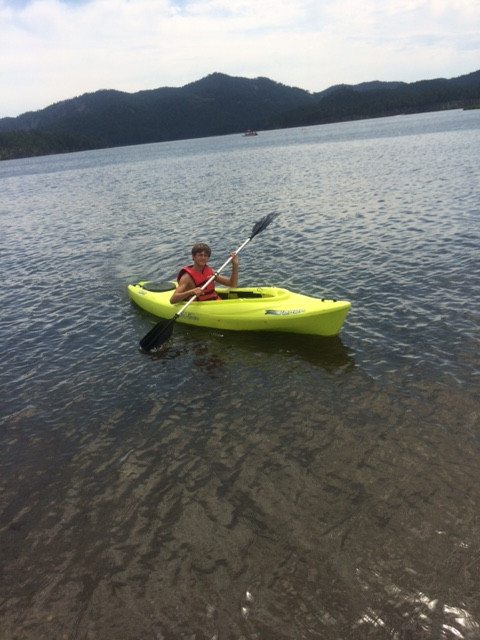 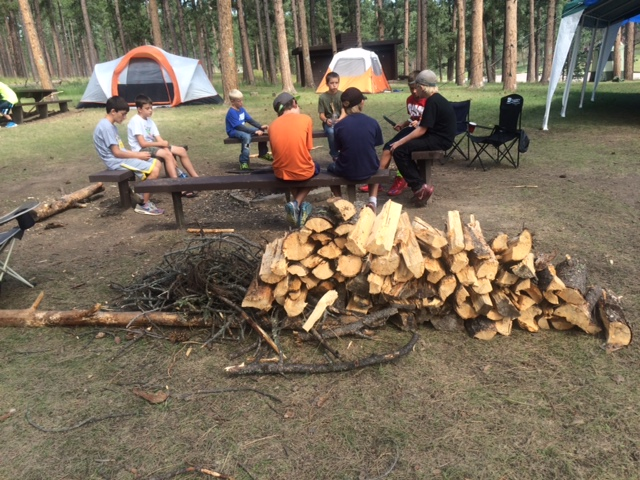 July 30 - August 3For Boys 4th grade - 12 gradeSheridan Lake North ShoreRanger Rick Camp SiteRapid City, SDCamp Fees $90.00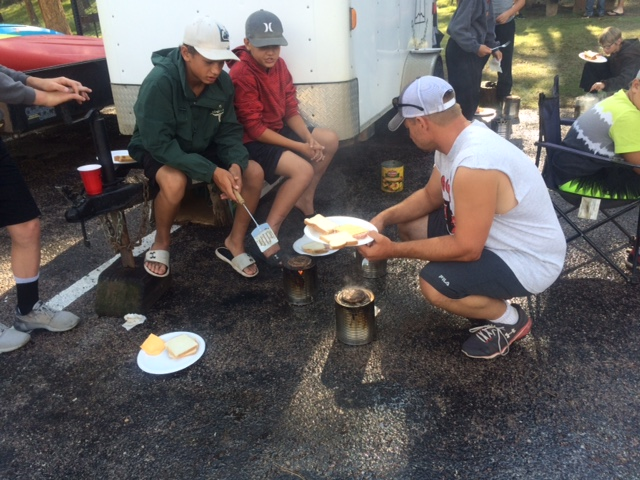 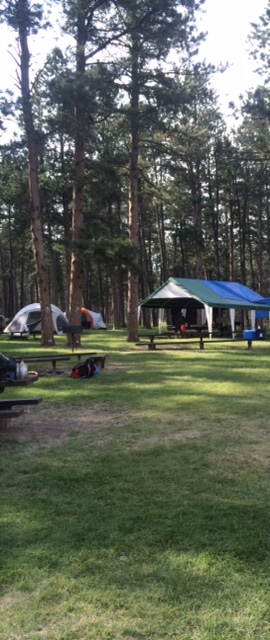 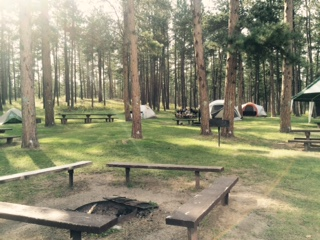 For more information contact Russ Grim	Cell 605-830-8911	Home 605-835-9442